The Physics of Heat Transfer and how animals regulate their body temperatures.Describe the methods of heat transferconductionconvectionradiationevaporation	Explain how adaptations are used to regulate body temperature in endotherms and ectotherms.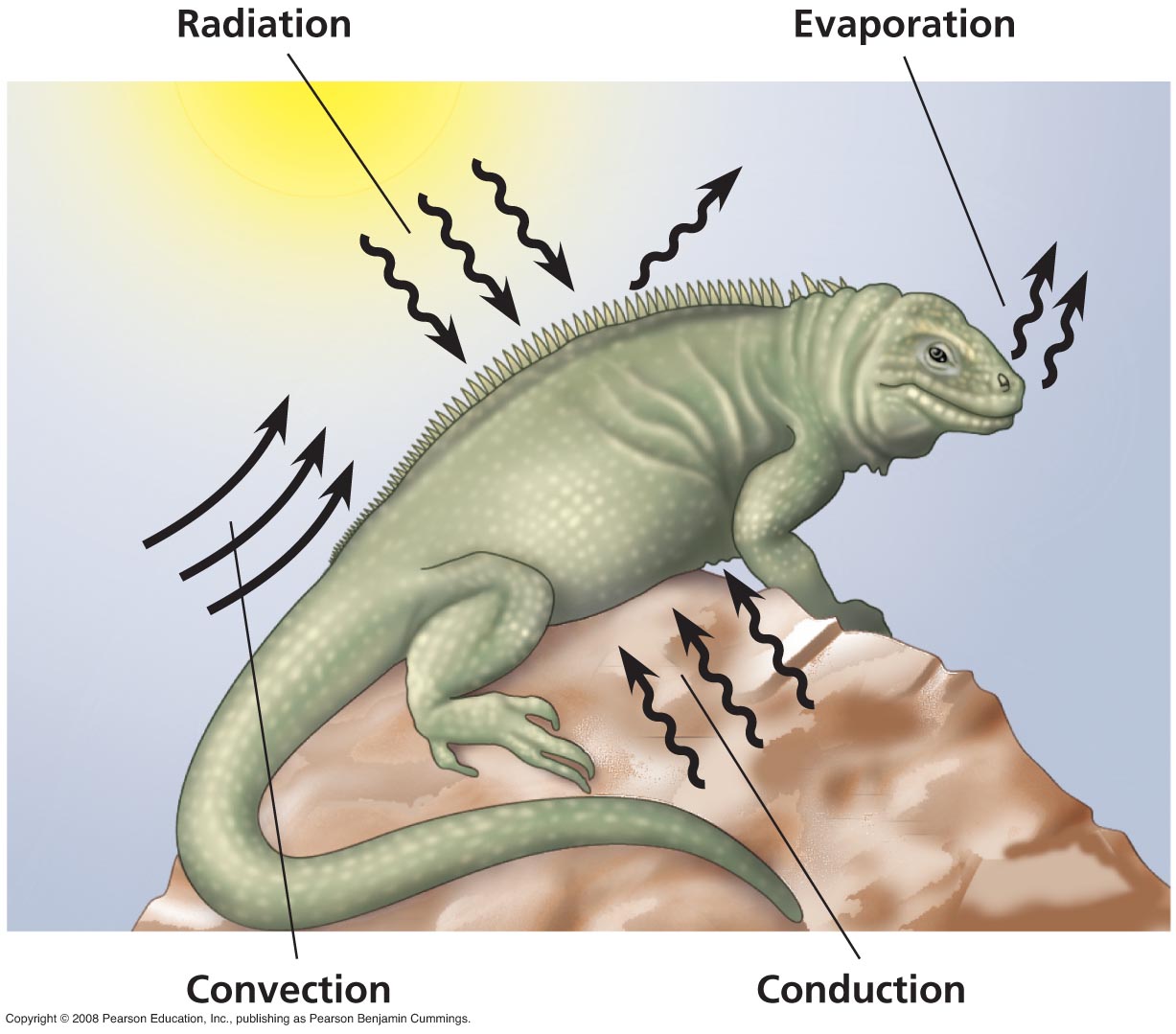 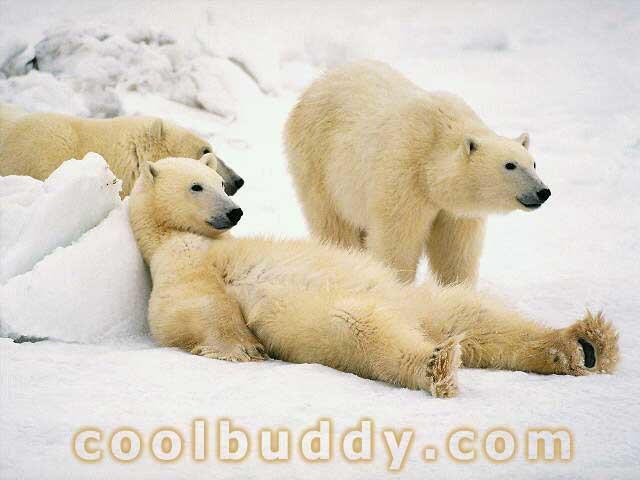 Physical Principles RadiationHeat travels through space from the surface of a _____________ body to the surface of _________________ body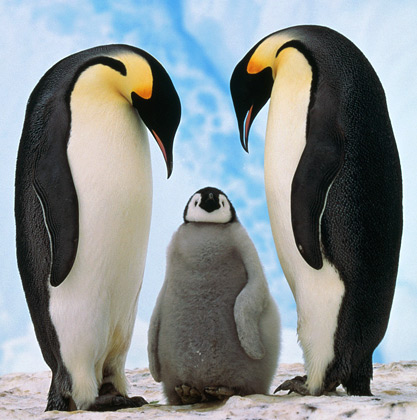 RadiationThe greater the surface area of a body, the greater the radiation.Small animals have a  _____________surface area to volume ratio than _____________  animals.Small animals radiate heat more ___________  than large animals.____________  is a better absorber of radiation and a better radiator than ______________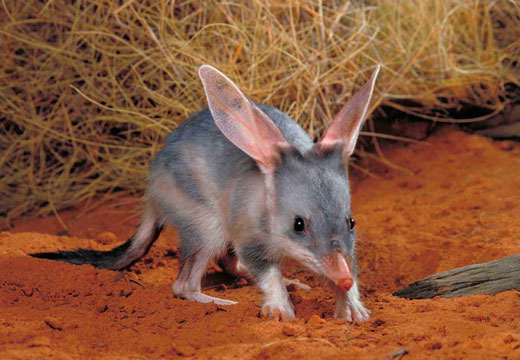 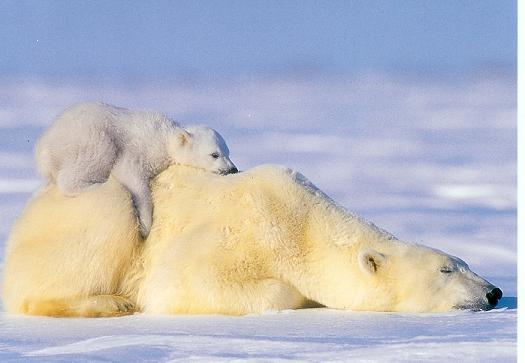 Physical Principles ConductionHeat flows from  _________  to  _________.Conduction occurs when an animal is in contact with a surface like  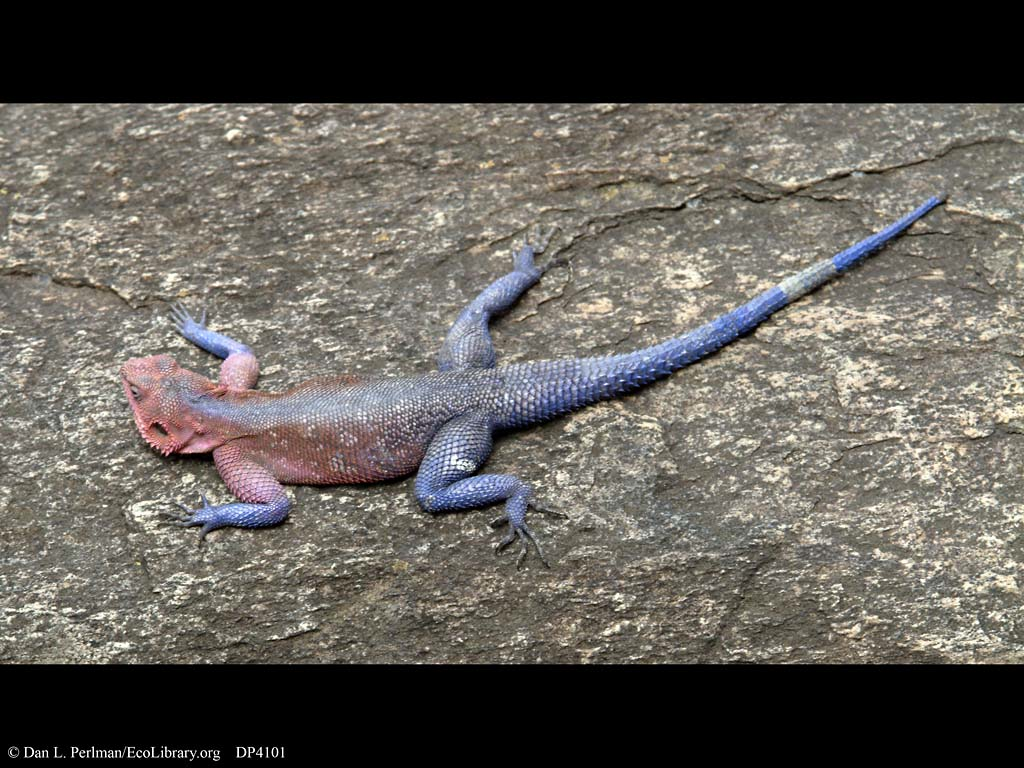 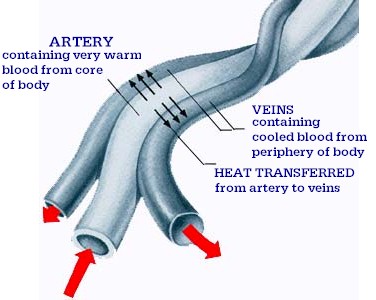 Counter Current ExchangeCounter Current Exchange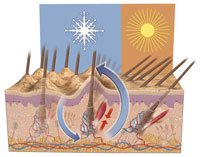 ConvectionHot air ___________ away form a hot body.Convection may be controlled by structures such as _____________, _____________ ,_____________  which trap warm air. When hairs erect or stand up it is called pilo erection.ConvectionHot air ___________ away form a hot body.Convection may be controlled by structures such as _____________, _____________ ,_____________  which trap warm air. When hairs erect or stand up it is called pilo erection.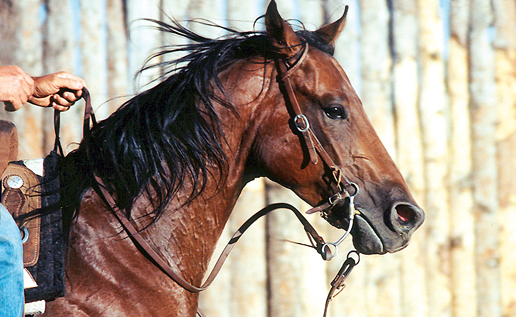 EvaporationSweating involves  ___________________ of water from the skin surface and removes  _________________  from the body as liquid water turns to  _________________ .  For sweating to be effective the air must be  _______________EvaporationSweating involves  ___________________ of water from the skin surface and removes  _________________  from the body as liquid water turns to  _________________ .  For sweating to be effective the air must be  _______________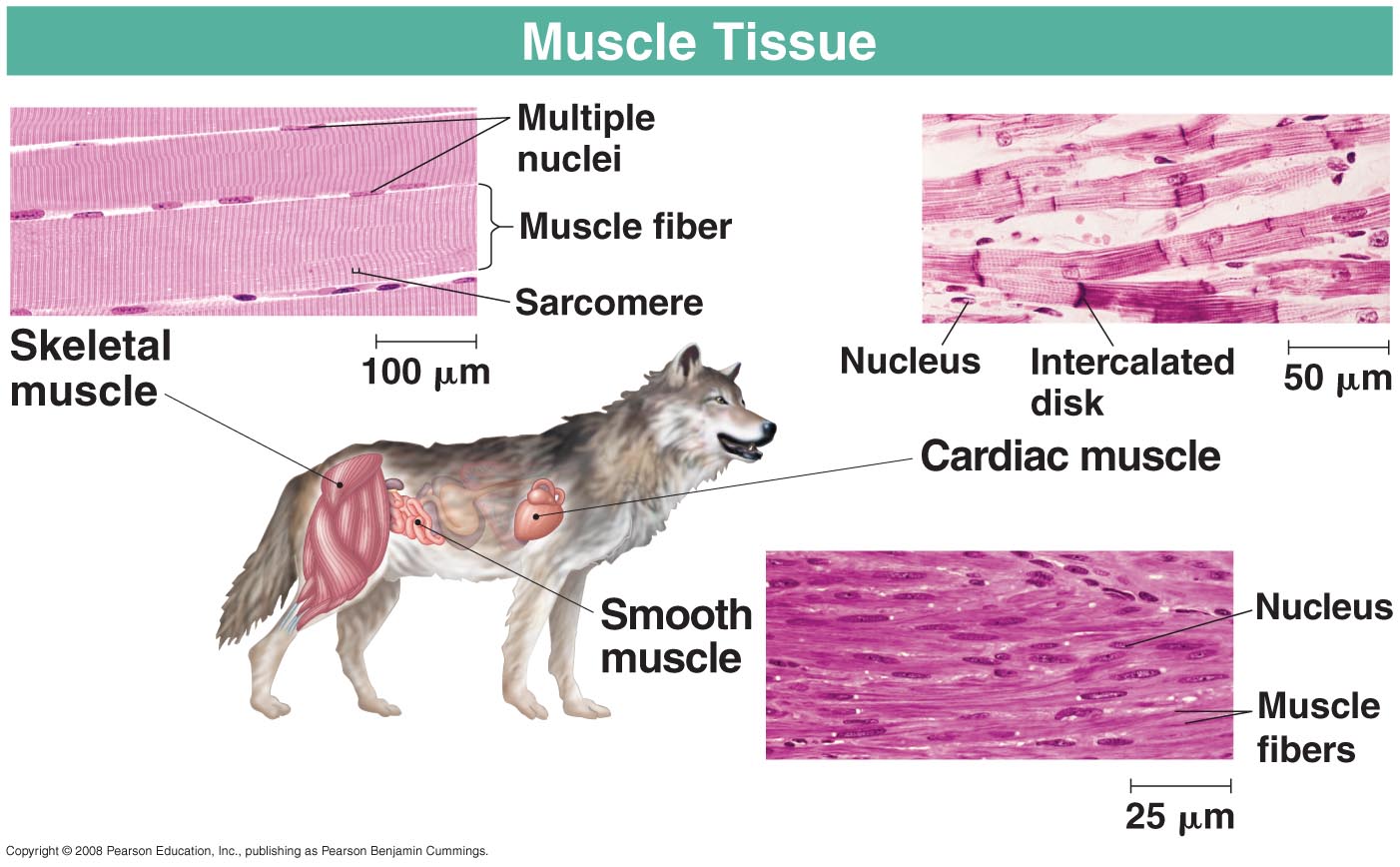 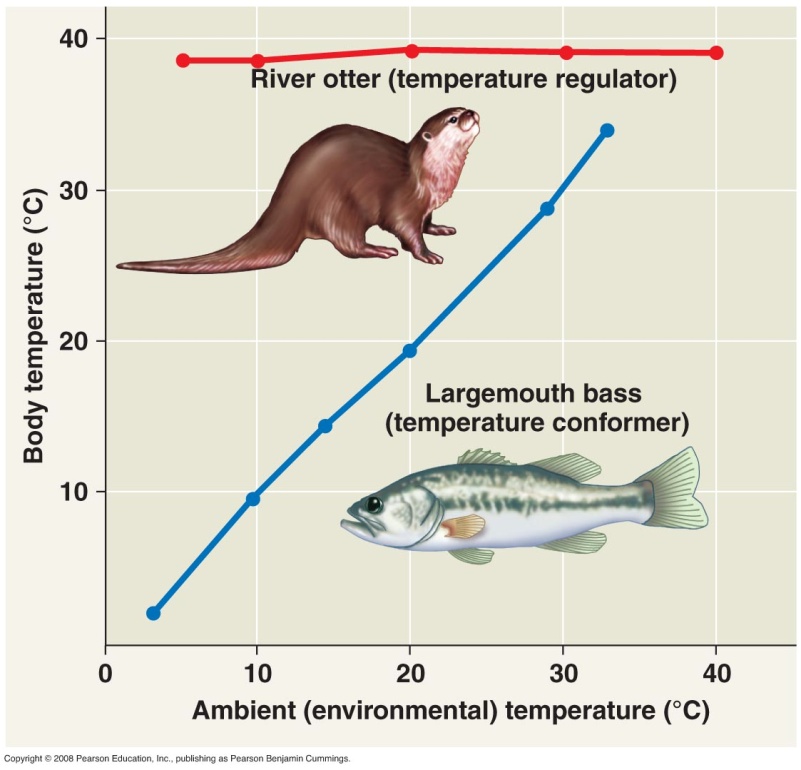 